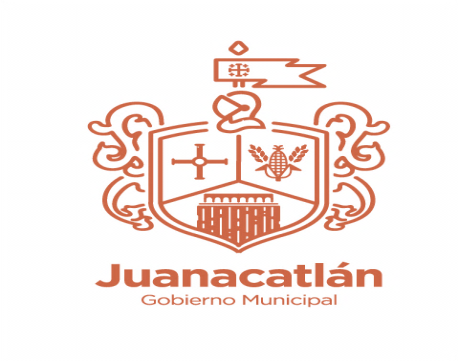 MANUAL DE ORGANIZA CIÓN Y OPERACIONDE FUNCIONES DIRECCIÓN DE DESARROLLO RURAL SUSTENTABLE DEL H. AYUNTAMIENTO DE JUANACATLÁN; JAL.2016-2018PRESENTACIÓNEl Manual de Organización y Funciones de la Oficina de Desarrollo rural Sustentable, es un documento técnico normativo que contiene disposiciones básicas que regulan y fijan la estructura orgánica, funciones y relaciones de la Oficina y sus unidades ejecutivas hasta el nivel de los cargos.El Manual de Organización y Funciones es importante por cuanto es un instrumento de gestión institucional, en el cual proporciona información a los Órganos de Gobierno, funcionarios y servidores públicos sobre sus funciones y ubicación dentro de la estructura general de la organización, así como las interrelaciones formales que corresponda. Asimismo facilita el proceso de inducción del personal nuevo y el adiestramiento y orientación del personal en servicio, permitiéndoles conocer con claridad sus funciones y como se puede destacar el área y sacar el mayor provecho en bienestar de la población a la que se le brinde un buen servicio.INDICEGENERALIDADES……………………………………………….Pag. 5FINALIDAD………………………………………………………………..Pag. 5MARCO NORMATIVO…………………………………………………Pag. 5AMBITO……………………………………………………………………..Pag. 7APROBACIÓN…………………………………………………………….Pag. 7DISEÑO ORGANIZACIONAL…………………………………Pag. 82.1 Funciones de la Oficina de Planeación y Presupuesto…………..Pag. 92.2 Estructura orgánica de la Oficina……………………………………….Pag. 10        III.  CARTA FUNCIONAL DE LOS CARGOS………………………..Pag. 14               3.1  Funciones Generales…………………………………………………………..Pag. 14                3.1.1 Responsabilidad……………………………………………………………….Pag. 18                3.1.2 Perfil del Puesto……………………………………………………………….Pag. 20                3.1.3 Información Complementaria…………………………………………..Pag. 20                3.2 Experiencia Laboral……………………………………………………………Pag. 21                3.3 Características del Ocupante del Puesto……………………………….Pag. 21                3.3.1 Destrezas y Actitudes del puesto……………………………………….Pag. 22                3.3.2 Identifique alguna  otra condición deseable……………………….Pag. 23         IV.  FUNCIONES DE AREAS SUCEPTIBLES DE ATENCIÓN DE LA DIRECCION DE DESARROLLO RURAL SUSTENTABLE……………Pag. 25               4.1 Descripción de las Funciones de Áreas susceptibles de atención que dependen de la Dirección.................................................................................Pag. 25      V. CALENDARIO DE  REUNIONES DEL CONSEJO DISTRITAL Y DEL CONSEJO MUNICIPAL DE DESARROLLO RURAL……………Pag. 305.1 Objetivo y Finalidad………………………………………………………………………..Pag. 30VI. PLAN DE TRABAJO DEL DIRECTOR DE DESARROLLO RURAL SUSTENTABLE DE MUNICIPIO DE JUANACATLÁN……………….Pag. 31VII. COMPONENTES Y COMO OPERAN ESTOS PROGRAMAS...Pag. 32VIII.-PROGRAMAS ESTATALES SEDER 2017 …………………………pag 37IX. ACCESO AL APOYO Y DIAGRAMA DE FLUJO……………………Pag. 39X. GLOSARIO DE TERMINOS UTILIZADOS EN EL AREA DE DESARROLLO RURAL…………………………………………………………Pag. 40XI.- AUTORIZACIÓN…………………………………………………………….Pag. 44MANUAL DE  ORGANIZACIÓN Y OPERACIÓN DE  FUNCIONES DE LA DIRECCIÓN DE DESARROLLO RURAL SUSTENTABLE DEL H. AYUNTAMIENTO DE JUANACATLÁN 2016-2018GENERALIDADESFINALIDAD:El presente  Manual de  Organización y Funciones, es una manera   práctica de planeación ya que tiene como finalidad,  precisar su estructura orgánica, líneas de autoridad y responsabilidad, coordinación y funciones de cada una de las estrategias para instruir al trabajador, respecto a los deberes y responsabilidades, del  cargo que le ha sido asignado.MARCO NORMATIVO1.2.1 FEDERAL1    Constitución Política de los Estados Unidos    Mexicanos (ARTICULOS 115)     Ley Federal de Responsabilidad Ambiental    Ley General de Desarrollo Rural Sustentable     Ley General de Equilibrio Ecológico y Protección al             Ambiente     Ley de aguas Nacionales     Ley Orgánica de la Administración Pública Federal     Ley de Salud Animal     Ley de  Coordinación Fiscal Federal          Ley Federal de Transparencia y Acceso a la Información Pública GubernamentalLey Federal de presupuesto y Responsabilidad HacendariaLey Federal de Sanidad AnimalLey General de Cambio ClimáticoReglas de Operación de Programas Federales de la Secretaría de Agricultura, Ganadería, Desarrollo Rural, Pesca y Alimentación (SAGARPA)Reglas de Operación de programas Estatales de la Secretaria de Desarrollo Rural (SEDER)Y las demás disposiciones aplicables del  ámbito agroalimentario.1.-FEDERAL: forma de organización del Estado donde este se divide en unidades políticas administrativas menores y autónomas..- AMBITO:El ámbito de aplicación del presente Manual de Organización y Funciones Comprende a toda oficina de Planificación y presupuesto, incluyendo sus unidades de trabajo.APROBACIÓN:El Manual de Organización y Funciones es aprobado por el Presidente Municipal, el Regidor del Área y el director de Desarrollo Rural Sustentable. DISEÑO ORGANIZACIONAL2.1	Son funciones de la Oficina de Planeación y Presupuesto:Programar, dirigir, controlar y supervisar las acciones relacionadas con la formulación del Plan de desarrollo Estratégico, Plan de Funcionamiento anual y su presupuesto.Coordinar, supervisar la ejecución de los planes de desarrollo y funcionamiento que ejecutan las unidades administrativas de la dirección.Coordinar y ejecutar los proyectos de inversión, de las dependencias correspondientes al área,  orientados  al logro de objetivos que posibiliten el desarrollo institucional.Proponer al órgano de Gobierno las políticas de Desarrollo Institucional para su aprobación, difusión y aplicación por parte de la Oficina.Elaborar normas específicas, que se derivan del proceso  de formulación y aprobación del presupuesto que se le designe al H. Ayuntamiento.Ejecutar acciones para la sistematización, procesamiento y análisis de la información estadística, producida por las actividades que se realizan.Formular el Plan Estadístico Anual, requerido por el sistema nacional de Estadísticas e Informática.Programar acciones para la elaboración de proyectos los reglamentos de organización y funciones y Manuales de procedimientos y cuadro de asignación de personal; así mismo, elabora el Texto Único de Procedimientos Administrativos y otras acciones relacionadas con los objetivos de la Dirección.Siguiente:	2.2	Estructura Orgánica de la Oficina es la:ORGANO DE DEPENDENCIAPRESIDENTE MUNICIPAL DEL H. AYUNTAMIENTO DE JUANACATLÁNC. J. REFUGIO VELAZQUEZ VALLINORGANO DE DIRECCIÓNDIRECTOR DE DESARROLLO RURAL SUSTENTABLE DEL H. AYUNTAMIENTO DE JUANACATLÁNING. JOSÉ EFRAIN VILLALPANDO CHOLICO.ORGANO DE APOYO	REGIDOR DE LA COMISION DE DESARROLLO RURAL SUSTENTABLE DEL H. AYUNTAMIENTO DE JUANACATLÁNING. ARMANDO VILLALPANDO MURGUIAORGANO DE LINEAAUXILIAR ADMINISTRATIVA DE DESARROLLO RURAL DEL H. AYUNTAMIENTO DE JUANACATLANADMON. IVONNE ARACELI MURILLO AGUILAR.ORGANIGRAMA ESTRUCTURAL DE LA OFICINA DE DESARROLLO RURALCUADRO DE DISTRIBUCIÓN DE CARGOCARTA FUNCIONAL DE LOS CARGOSDIRECTOR DE DESARROLLO RURALFUNCION ESPECÍFICA:Organizar, dirigir, supervisar,  y controlar las actividades de las unidades orgánicas de  la oficina a su cargo.3.1 FUNCIONES GENERALES:Además del marco jurídico, existen funciones que se relacionan con el siguiente puesto de la dirección de Desarrollo rural Sustentable, las cuales son las:Apegar su desempeño a las funciones que le confiere la Ley de Desarrollo Rural Sustentable del estado de  Jalisco.Acompañar o en su caso suplir a el/la presidente(a) Municipal, en la labor de presidir el Consejo Municipal de Desarrollo Rural SustentableProponer durante el primer trimestre octubre-Diciembre del primer año en gestión, a la presidencia municipal el número de representantes rurales comunitarios, que integraran  el Consejo Municipal de Desarrollo Rural SustentablePublicar la convocatoria para elegir, los representantes de las comunidades democráticamente de acuerdo al reglamento Interno del a ConsejoVigilar que los productores del Municipio, queden equitativamente  representados  ante el Consejo Municipal de Desarrollo Rural Sustentable de acuerdo al reglamento Interno del ConsejoConvocar por escrito a los miembros del Consejo, de acuerdo al Calendario y de común acuerdo con el presidente, en donde se detalle el orden del día y los puntos a tratar, para efectuar la asamblea ordinaria.Convocar por escrito a los miembros del Órgano  del Consejo Municipal de Desarrollo Rural, para la realización de asambleas Extraordinarias, de común acuerdo con la presidencia del mismo, las veces que resulte necesario.Consensar con los miembros del Consejo el mecanismo para actualizar las modificaciones.Mantener actualizado al personal que esté a su cargo, así como a los miembros del Consejo Municipal de Desarrollo Rural Sustentables, para el ejercicio de sus funciones.Acudir a los cursos de capacitación que convoquen las instancias de los Gobiernos Federal y Estatal, que estén enfocados a mejorar el desempeño de sus funciones.Establecer los mecanismos necesarios para informar a los ciudadanos u organizaciones sociales sobre el resultado emitido acerca de las propuestas que hubieren formulado en un plazo no mayor en treinta días  hábiles a partir del día siguiente en que se emita la resolución.Dar seguimiento físico   a las obras y acciones que se ejecuten en el Municipio que le determine su área, manteniendo debidamente informada a la Presidencia Municipal.Realizar la evaluación del Ejercicio Fiscal de cada año, en cuanto a la aplicación de los recursos Municipales, Estatales y Federales, así como el funcionamiento del Consejo Municipal de Desarrollo Rural Sustentable.Gestionar y promover sus líneas de atención, vinculándose a otras Instituciones con los procesos del propio Consejo en coordinación con Dependencias Federales, Estatales y Municipales.Participar en la Elaboración trianual del Plan de  Desarrollo Municipal, así como la elaboración anual del programa operativo Anual de su Área.Planear, programar, organizar, dirigir,  supervisar y evaluar el desempeño de labores encomendadas al personal a su cargo, para regular las acciones  los programas de la Dirección de Desarrollo Rural Sustentable para bajo los lineamientos y políticas que le señale el Presidente (a) Municipal  y el H. Ayuntamiento.Impulsar la figura del Consejo Municipal de Desarrollo Rural Sustentable como instancia de Participación ciudadana, para que coadyuve con la autoridad municipal en la priorización de proyectos de Desarrollo.Solicitar las propuestas de obras y acciones que planteen las comunidades, las cuales deberán ser sustentadas con el acta de asamblea comunitaria, donde se asiente y valide que las obras y acciones correspondientes fueron priorizadas por la mayoría de la población y darles el seguimiento correspondiente.Gestionar, promover, coordinar y vincularse con las áreas de la Administración Pública, así como con las de orden Federal y Estatal, las propuestas de programas de combate a la pobreza y Desarrollo AgropecuarioFomentar la integración de Comités Sistemas producto de las diferentes cadenas productivas de su Municipio.Facilitar o en su caso integrar los expedientes técnicos de las obras o acciones a realizar y que previamente  validó el Consejo de Desarrollo Rural Municipal, así como de otros que por la instancia requiere anticipar al acuerdo, previamente validados por la instancia correspondiente, cuando así procedaFungir como Secretario(a) Técnico del Consejo Municipal de Desarrollo Rural Sustentable, cuando así lo disponga el presidente(a) del Consejo, y dar seguimiento a los acuerdo del Órgano Colegiado, así como a los de la presidencia municipalOrganizar y mantener actualizados los padrones de beneficiarios de los programas, obras y acciones de Desarrollo Rural en el Municipio.3.1.1 RESPONSABILIDAD.- Elaborar el Plan de Desarrollo Rural  Sustentable del Municipio.Fomentar la participación de las organizaciones de productores en beneficios derivados de la ley de Desarrollo Rural.Planear y elaborar programas para el fomento de actividades productivas en el ámbito  municipal.Llevar estadísticas  y toda aquella información necesaria para la planeación de la producción agropecuaria, pesquera y agroindustrial del municipio.Integrar el padrón o censo de productores agropecuarios a nivel municipal.Participar en la determinación de zonas económicas para el desarrollo municipal y micro regional sustentable.Coadyuvar con las autoridades estatales en la determinación de disposiciones y programas para regular el mejoramiento y conservación de recursos naturales destinado a  actividades productivas;Coadyuvar en la vigilancia de las áreas naturales protegidas de  jurisdicción estatal o federal;Difundir los planes, programas y acciones que  coadyuven al desarrollo rural sustentable del municipio.Validar en el caso de planes de Desarrollo Municipal ya formulados y ante el cambio de administración, con los productores y el comité de  Desarrollo Rural Municipal.Vigilar y proveer el buen funcionamiento del  desarrollo agrícola en el Municipio.Fomentar el desarrollo agrícola en el Municipio a través del Consejo  Municipal de Desarrollo Rural  Presidido por el presidente  Municipal y un suplente que será el regidor correspondiente, mediante los programas que al efecto elaboren las mismas.Elaborar proyectos agrícolas a corto, mediano y largo plazo en coordinación con los productores, a fin de que estos sean aprovechados por la comunidad.Gestionar ente el Ejecutivo Estatal la ejecución de acciones tendientes a fomentar el desarrollo agrícola.3.1.2  PERFIL DEL PUESTO:Descripción del grado de estudios deseable, que debe tener el/ la aspirante a la Dirección de Desarrollo Rural Sustentable, así como el grado académico que llegase a requerir para un óptimo desempeño en el cargoGrado de Estudios deseable para el/la Directora(a) de Desarrollo Agropecuario.Fuente:  Elaboración Propia3.1.3 FORMACION COMPLEMENTARIA:Conocimientos Específicos y Técnicos deseables y Necesarios  que debe conocer  y ManejarDescripción del grado de conocimientos específicos y técnicos deseables, que debe tener el/la aspirante  a la Dirección de Desarrollo Rural, para un óptimo desempeño de  sus funciones.Conocimientos Específicos y Técnicos para el/la Directora(a) de Desarrollo Agropecuario.Fuente:  Elaboración propia3.2  EXPERIENCIA LABORALEXPERIENCIA LABORAL DESEABLEDescripción de las actividades afines, que haya desempeñado el /la aspirante  a la dirección de Desarrollo Rural sustentable en cualquier nivel y/u orden de gobierno así como el sector privadoExperiencia Laboral Deseable para el/la Directora(a) de Desarrollo Agropecuario.Fuente: Elaboración propia3.3 CARACTERISTICAS DEL OCUPANTE DEL PUESTO3.3.1 Destrezas  y Actitudes Específicas deseable en el/la ocupante.Descripción de las destrezas y actitudes necesarias en el/la aspirante a la dirección de Desarrollo Rural Sustentable, para el pleno desenvolvimiento y desarrollo de la Gestión.Destrezas y Actitudes Deseables para el/la Directora(a) de Desarrollo Agropecuario.Fuente: E elaboración Propia
3.3.2 IDENTIFIQUE ALGUNA OTRA CONDICIÓN DESEABLEDescripción de requerimientos especiales, con los que debe contar el/la aspirante a la Dirección de Desarrollo Rural Sustentable, para cumplir con sus obligaciones de manera oportuna.Condición Especial Deseable para el/la Directora(a) de Desarrollo Agropecuario.Fuente: Normativas generales FUNCIONES DE AREAS SUCEPTIBLES DE ATENCIÓN, DE LA DIRECCIÓN DE DESARROLLO RURAL SUSTENTABLE, PARA  CUMPLIR CON SU OBJETIVO  4.1 Descripción de las Funciones de Áreas Susceptibles de Atención, que pudiesen depender de la Dirección de Desarrollo Rural                         Objetivos de Áreas Susceptibles de Atención.Fuente: Normativas generalesFunciones del Área Técnico-Administrativa.Funciones del Área Operativa.Funciones del Área Especializada.Fuente: Normativas generalesFunciones del Área de Apoyo.Fuente: Normativas generalesCALENDARIO DE REUNIONES DEL CONSEJO DISTRITAL PARA EL DESARROLLO RURAL.(SUJETO A CAMBIO)AÑO 2017PROPUESTA DE CALENDARIO DE REUNIONES EN  2017CALENDARIO DE REUNIONES DEL CONSENO MUNICIPAL DE DESARROLLO RURAL AÑO 2017 EN EL MUNICIPIO DE JUANACATLAN. (SUJETO A CAMBIO)PROPUESTA DE CALENDARIO DE REUNIONES POR EL CMDRS (CONSEJO MUNICIPAL DE DESARROLLO RURAL SUSTENTABLE DEL MUNICIPIO DE JUANACATLAN 2017.PLAN DE TRABAJO DEL DIRECTOR DE DESARROLLO RURAL SUSTENTABLE DEL MUNICIPIO DE JUNACATLÁNOBJETIVO Y FINALIDAD:Acercar que un mayor número de personas accedan a los programas sociales, Federales, Estatales y Municipales y  con ello mejorar la calidad de vida de sus habitantes.Proporcionar la introducción de servicios básicos que permitan  el mejoramiento de la calidad de vida.Promover la participación ciudadana a través de comités participativos.Desarrollo humano y oportunidades.Módulo de  registro de Jornaleros, para dar más trabajo dentro y fuera del Municipio.Promover programa de Fomento a la agricultura.Promover programa de Fomento Ganadero.Promover programa de Productividad pesquera y Acuícola.Promover programa de productividad competitiva Agroalimentaria.Promover programa de Apoyo a la Comercialización.Promover programa a pequeños productores.Promover programa de Concurrencia con las Entidades FederativasPromover caminos saca cosechaCOMPONENTES Y COMO OPERAN ESTOS PROGRAMAS (	SAGARPA)COEJERCICIO 2013-2018 VIGENTESCuadro de   programa  Federales, vigentes  sujetos a cambios Fuente: SAGARPAPROGRAMAS ESTATALES(SEDER 2017 EN VIGENCIA)               Cuadro de   programa  Estatales, vigentes  sujetos a cambios                Fuente: SEDER            Acceso al apoyo    DIAGRAMA DE FLUJO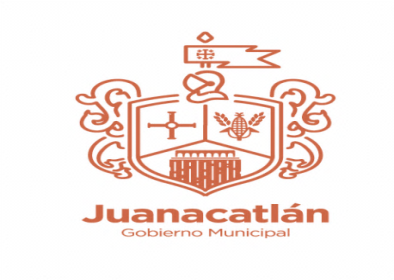 Términos utilizados en la Dirección de Desarrollo Rural             TERMINOS UTILIZADOS Y DESCRITOSAMBIENTE: Conjunto de circunstancias especiales que acompañan o rodean la situación o estad de alguna persona o cosa AMBIENTAL: Pertenece a lo relativo al ambiente, circunstancia que rodean a las personas o  a  las cosas.ACUÍCOLAS: Cultivo de organismos acuáticos, en particular peces, moluscos crustáceos y plantas acuáticas.AGRARIOS: Que tiene relación con el sector agrarioAGRICOLA: referencia a la agricultura o al agricultorCULTURA: Instrucción, ilustración, sabiduría resultante de haber ejercitado el hombre su entendimiento en cultivar los conocimientos humanos.COMUNIDAD: Junta o Congregación de Personas que viven Unidas y sometidas a  ciertas Constituciones y reglas.CMDRS: Consejo Municipal De Desarrollo Rural Sustentable.COADYUVAR: La contribución la ayuda que alguien,  una entidad  o grupo realizan y aportan en una determinada cuestión y que entonces permitirá la consecución de un fin u objetivo.CONSECUCIÓN: Es un término que a partir del cual podremos expresar la obtención de aquello que se desea o que se ha venido buscando con insistencia.CONTROL FITOSANITARIO: Prevención de plagas y enfermedades en cultivos.CONSERVAR: Mantener o guardar una cosa o cuidar de sus pertenencias.DESARROLLO: Acrecentar, dar incremento, fomentar, Explicar una teoría y llevarla hasta las últimas consecuencias.DESARROLLO SOSTENIBLE: Es una forma de Desarrollo que procura la protección y mejoramiento de la calidad de vida en ciudades y zonas Urbanas.DESARROLLO SUSTENTABLE: Concepto que involucra una serie de medidas encaminadas a la administración eficiente y responsable de los recursos naturales por parte del ser humano para la preservación del Equilibrio Ecológico.EDUCACIÓN: Acción de Educar, crianza o enseñanza, doctrina, instrucción, cortesía, urbanidad.ÉTICA: Es una rama de la filosofía dedicada a las cuestiones morales.EQUIDAD: Cualidad que consiste en tratar con imparcialidad a las personas, dando a cada una según sus méritos.EMPATÍA: Sentimiento de Solidaridad del que comparte los efectos o emociones de otra persona o grupo.EXPLOTACIÓN: Conjunto de elementos o instalaciones destinadas a sacar provecho de ello.EXTREMA: excesivo o muy intensoFAPPA: Fondo para el apoyo a proyectos productivos en núcleosGESTIÓN: Acción de Gestionar o administrar.GESTIONAR: Hacer diligencias conducentes al logro de un negocio.HÁBITAD: Conjunto de  condiciones físicas  y geográficas en que viven las especies animales o vegetales.HONESTIDAD: Se designa la cualidad como tal, hace referencia a un conjunto de atributos personales, como la decencia, el pudor, la dignidad, la sinceridad, la justicia, la rectitud y la honradez en la forma de ser y de actuar.INCUSION: Toda actitud Política o tendencia que busca integrar a las personas dentro de la sociedad, buscando que estas contribuyan con sus talentos y a la vez se vean correspondidas con los beneficios que la sociedad pueda ofrecer.INFRAESTRUCTURA: Conjunto de medios técnicos, servicios e instalaciones para el desarrollo de una actividad o para que un lugar pueda ser utilizado.JURISDICCIÓN: La función de Administrar justicia.LUCRO: Ganancia o beneficio que se obtiene en un asunto o en un negocio.METODOLOGIAS: Conjunto de procedimientos que determina una investigación de tipo científico o marcan el rumbo de una exposición doctrinal.NÚCLEOS: Parte o punto central de alguna cosa material o inmaterial.ORGANIZACIÓN: Sistema diseñado para alcanzar ciertas metas y objetivos.ONG´s: Organizaciones no gubernamentales de la Sociedad Civil.PERFIL: Complementos y retoques con que se remata una cosa, miramientos en la conducta o el trato social.PLANIFICACIÓN: Acción o efecto de planificar.PARTICIPAR: Dar parte, notificar, comunicar. Tener una parte en una cosa, con virtud de participar, se cómplice.PIMAF: Productores y Organizaciones que se dediquen a las actividades primarias, de transformación y comercialización, o agregando valor a la cadena productiva.POLÍTICO: Relacionado con la doctrina del gobierno de los estados.POBREZA: Escasez o carencia de lo necesario para vivir.PROACTIVA: El término proactivo refiere a una actitud que puede ser observable en cualquier ser humano y que se caracterizará principalmente entre otras cuestiones por el asumir el control de su vida de modo activo, es decir, lo estático, lo permanente, para una persona que decide como forma de vida adoptar la  pro actividad.PROCAFÉ: Impulso productivo al café.RECURSOS: Bienes, medios de subsistencia. Expedientes, arbitrios, medios especiales para  triunfar en una empresa.SAGARPA: Secretaria de Agricultura Ganadería, Desarrollo Rural, Pesca y Alimentación.SEDER: Secretaria de Desarrollo Rural.VEGETACIÓN: Conjunto de plantas propias de una zona o un lugar o existentes en algún lugar determinado.AUTORIZACIÓN:Fuente: Elaboración PropiaCARGO CLASIFICADOATRIBUCIONESOBSERVACIONESH.AYUNTAMIENTOEs la base de la organización social, política y administrativa del municipio; se integra con tres elementos que, a la vez le son imprescindibles, determinando su existencia. Estos son: población, territorio y gobierno.AUTONOMOPRESIDENTE MUNICIPALVelar por los intereses de sus conciudadanos, representándolos ante la autoridad jerárquica mayor, además de impulsar políticas locales para mejorar su calidad de vida, como programas de salud o deporte, y combatir contra la delincuencia, entre otras tareas. 
ELECCION POPULARDIRECTOR DE DESARROLLO RURALPlanificar, organizar, dirigir, ejecutar y evaluar los programas dentro de las instituciones para hacer una programación y logística de cómo se deben aplicar a su área de trabajo en mejora de la poblaciónEMPLEADO DE CONFIANZAREGIDORDesempeñar las comisiones que le encomiende el ayuntamiento de informar con la periodicidad que le señale, sobre las  gestiones realizadasELECCION POPULARPROMOTOR DEL AREAEjecutar las estrategias e impulsar métodos  de evaluación en mejora del área EMPLEADOAUXILIAR ADMONSe encarga de llevar la agenda del director, archivar documentación atender la recepción de personas a las que se les da el servicio, controlar mensajería y correos y contestar llamadas telefónicas.EMPLEADOGRADOS DE ESTUDIOS DESEABLES PARA EL PUESTOGRADOS DE ESTUDIOS DESEABLES PARA EL PUESTOLICENCIATURACIENCIAS AGRICOLASCIENCIAS PECUARIASADMINISTRACIÓN PÚBLICACARRERAS AFINESCONOCIMIENTOS ESPECIFICOS NECESARIOS AL PUESTOCONOCIMIENTOS TECNICOS NECESARIOS AL PUESTOELABORACIÓN DE PROGRAMAS DE TRABAJOCONOCIMIENTOS BASICOS EN TEMAS DE: PRODUCCIÓN AGROPECUARIA, CIENCIAS SOCIALES, CIENCIAS DE LA SALUD, DESARROLLO COMUNITARIONORMATIVIDAD APLICABLEPLANEACIÓN ESTRATEGICACONOCIMIENTOS DE OFFICE, WORD Y EXCELMANEJO DE COMPUTADORATECNOLOGIAS DE LA INFORMACIÓNNIVEL DE GOBIERNO O SECTOR PRIVADOAREASPERIODO DE TIEMPOFEDERAL, ESTATAL Y/O MUNICIPALÁreas a fines a desarrollo Agropecuario o relacionadas con programas Federales de Desarrollo RuralrelativoSECTOR PRIVADOÁreas a fines a Desarrollo  Agropecuario o relacionadas a con programas federales de desarrollo RuralrelativoNIVEL REQUERIDONIVEL REQUERIDODESTREZAS Y ACTITUDES DESEABLES PARA EL PUESTODESTREZAS Y ACTITUDES DESEABLES PARA EL PUESTONIVEL REQUERIDONIVEL REQUERIDOBAJOMEDIOALTOTOMA DE DESICIONESElegir acertadamente sobre la mejor alternativaXLIDERAZGOCapacidad de conducir al cumplimiento de objetivos de organizaciones a un equipo de trabajoXORIENTACIÓN AL CIUDADANOOrientar esfuerzos personales y Grupales que permitan brindar un excelente servicio.XSOLUCIÓN DE PROBLEMASEficiencia y Calidad para resolver una situación ProblematizadaXCOMUNICACIÓNEstablecer Conexiones y transmitir información comprensibleXINICIATIVAProponer y aportar ideas, tener una actitud proactivaXGESTIÓNCoordinación e interacción en sus actividades, así como rendición de cuentas, de recursos aplicados a diferentes actoresXTRABAJO POR OBJETIVOSIdentificación de objetivos comunes, y responsabilidades personales  para cumplirlosXTRABAJO EN EQUIPOIdear estrategias, procedimientos y metodologías dentro de un grupo humano, para lograr las metas propuestasXRESPONSABILIDADReflexionar, administrar, orientar y valorar las consecuencias de sus actosXCAPACIDAD DE ANÁLISISLograr una visión global de una situación, de los aspectos parciales y difíciles de percibir para llegar a una conclusión unificadaXHONESTIDADSer razonable, justo u honrado al analizar el entorno social de los individuosXÉTICAEstablecer la magnitud de sus acciones y de cómo afrontarlas de la manera más positiva  e integral, velando por el interés generalXEQUIDADImparcialidad en el trato a los ciudadanos, y el respeto de recursosXINCLUSIÓNIntegración de los grupos y sectores vulnerablesXEMPATIAPercibir,  en un contexto común, lo que otro individuo puede sentirXCONDISION ESPECIAL PARA EL PUESTOBREVE EXPLICACIÓNBREVE JUSTIFICACIÓNVocación de ServicioGusto, Interés y aptitud de servirActuar en Pro de  la Población sin intereses ajenos a elloDisponibilidad  para viajarSin complicaciones para salir del MunicipioVisitar Municipios en el interior y exterior del Estado, para asistir a capacitaciones cursos  o talleresTrabajo bajo presiónTrabajo en condiciones adversas de tiempo o sobrecargas de tareasTomar decisiones eficaces y eficientesAmplia disponibilidad horariaSin complicaciones de días y horarios para laborarLaborar horas extras y/o días fuera del horario de trabajo (sábados y Domingos), acorde a la necesidad social que se esté atendiendoConocimiento Gráfico del MunicipioUbicar Geográficamente a las comunidades, colonias y asentamientos poblacionales en el interior del MunicipioAcercar oportunamente, el apoyo necesario a los pobladores de todo el MunicipioNo.DENOMINACIÓN DEL AREA DE ATENCIÓNOBJETIVO DE CADA AREA1Apoyo Técnico- AdministrativoCoadyuvar con todos los aspectos administrativos, para el cumplimiento de los programas y actividades de la Dirección2Área OperativaProponer y ejecutar proyectos que detonen el desarrollo de la Sociedad rural municipal a través de proyectos forestales, pesqueros, y de servicios que garanticen la sustentabilidad y sostenibilidad del medio rural3Área Especializada Impulsar y favorecer  proyectos que detonen el desarrollo de la sociedad rural municipal a través de esquemas de comercialización con valor agregado factibles económicamente4Apoya AdministrativoOrganizar y controlar la documentación y correspondencia que se maneja en el área, así como la atención directa o por teléfono al público en general y elaboración de documentos que se requiera para recurso y/o  servicio, o informar alguna orden superior a los subordinados, además del manejo de la agenda del director(a)             ÁRE DE ATENCIÓN                FUNCIONES:1.- Área Técnico-AdministrativoProporcionar a las diversas áreas de la Dirección, los recursos Humanos, técnicos y materiales que requiera para la realización de sus proyectos y/o programasProponer las medidas que se consideren adecuadas, para asegurar la buena marcha de los proyectos y programas que realice la DirecciónIntegrar las propuestas de inversión con Dependencias y Entidades Federales, Estatales y Organizaciones de la Sociedad Civil, relativas a los convenios que suscriba el Municipio en beneficio del desarrollo MunicipalMantener permanentemente actualizada la información de la situación que guarda la inversión en proyectos y programas partiendo desde la asignación del recurso, autorización, aprobación, presupuesto, administración y avance físico y financiero de las obras y accionesSupervisar y controlar todos los proyectos rural sustentables que lleva acabo el Municipio, producto de convenios con el Gobierno Federal y Estatal, apegándose a las normas y procedimientos emitidos por las Instituciones gubernamentales, para garantizar que las inversiones estén debidamente aplicadasTramitar ante la dependencia correspondiente la adquisición de bienes y servicios que requiera el funcionamiento de la direcciónRealizar el inventario de los bienes y servicios que requiera el funcionamiento de la direcciónRealizar el inventario de los bienes muebles, inmuebles a cargo de la DirecciónIntegrar una Contraloría Social, conformo a la normatividad aplicable, los proyectos de los programas federales y estatales de desarrollo ruralLas demás que determine la presidencia municipal, la Coordinación y los Reglamentos y Manuales de Organización del AyuntamientoAREA DE ATENCION             FUNCIONES:2.- Área OperativaArticular esquemas de operación de proyectos y programas a nivel local y regional, en función del Programa Operativo anual de la DirecciónEstablecer los estándares de desempeño y planes de acción de la DirecciónDeterminar las condiciones y los alcances de las alianzas público privadas en las cuales se involucran proyectos agropecuariosEvaluar el desempeña e interrelación de la Dirección con otras dependencias Federales, Estales y Municipales en la implementación y operación de proyectos y programasDar seguimiento a los proyectos y programas, verificando que el ejercicio del gasto público se efectúe en base a lo pactado en convenios, y a las normas respectivas, correspondiendo al avance financiero con el físicoEjecutar los proyectos y programas que en concordancia con el Consejo y el Ayuntamiento le encarguen de manera específicaDeterminar los Parámetros para la ejecución con el Gobierno Federal, Estatal y MunicipalLo demás que determine la Presidencia Municipal, la Dirección y los Reglamentos y Manuales de Organización del  AyuntamientoAREA DE ATENCIÓN           FUNCIONES:3.-Área Especializada Someter a Consideración de la Presidencia Municipal y al Consejo de Desarrollo Rural Sustentable, las propuestas de inversión para Agro negocios, proyectos de invernadero, promoción del Campo y generación  de proyectos a Ejidos u organizaciones agropecuarias, para su programación y tramitación ante la instancia Federal y Estatal correspondiente, así como los convenios y cancelaciones que estimen procedentesProponer las medidas que se consideren adecuadas, para asegurar la buena marcha de los Agro negocios, proyectos de invernadero, promoción del campo y generación de proyectos a Ejidos u organizaciones agropecuarias que realice el Municipio Mantener permanentemente actualizada la información de la situación que guarda la inversión en agro negocios, proyectos de invernadero, promoción del campo y generación de proyectos a ejidos u organizaciones agropecuarias partiendo desde la asignación del recurso, autorización, aprobación, presupuesto administración y avance físico y financiero de las obras y  accionesSupervisar y controlar todos los proyectos especiales que lleva a cabo el Municipio, producto de convenios con el Gobierno Federal y Estatal, apegándose a las normas y procedimientos emitidos por las instituciones gubernamentales, para garantizar que las inversiones estén debidamente aplicadasLas demás que determine la  Presidencia Municipal, la Dirección y los reglamentos y Manuales de organización del H. ayuntamientoÁRE DE ATENCIÓN  FUNCIÓN:4.- Apoyo AdministrativoRedactar y transcribir oficios, cartas, memorándums, fichas, informes, circulares y documentos en generalEnviar Oficios  a las Dependencias o institucionesRevisar, revisar y registrar la correspondenciaAtender y realizar llamadas telefónicasManejar, controlar y actualizar el archivo de documentos a su cargoProporcionar información al Público en GeneralColaborar con las áreas de la Dirección, en las diversas tareas que se le encomiendanDar seguimiento a los pendientes de la DirecciónRealizar las requisiciones  de material de su ÁreaManejar la Agenda del Director (a)Proporcionar Información al personal sobre los diversos trámites que se realizan en su áreaAtender y canalizar las solicitudes realizadas por las direcciones del AyuntamientoLas demás que determine la Presidencia Municipal, la Dirección y  los reglamentos y Manuales de Organización del  AyuntamientoMESDIAHORAMUNICIPIOENERO3011:00LA BARCAFEBRERO2711:00TIZAPAN EL ALTOMARZO2711:00CHAPALAABRIL2711:00JUANACATLANMAYO2911:00ATOTONILCO EL ALTOJUNIO2611:00JOCOTEPECJULIO3111:00ZAPOTLAN DEL REYAGOSTO2811:00DEGOLLADOSEPTIEMBRE2511:00TOTOTLANOCTUBRE3011:00PONCITLANNOVIEMBRE2711:00JAMAYDICIEMBRE1511:00OCOTLANMESDIAHORALUGARENERO2011:00JUANACATLANFEBRERO2411:00JUANACATLANMARZO2411:00JUANACATLANABRIL2111:00JUANACATLANMAYO2611:00JUANACATLANJUNIO2311:00JUANACATLANJULIO2111:00JUANACATLANAGOSTO2511:00JUANACATLANSEPTIEMBRE2011:00JUANACATLANOCTUBRE2011:00JUANACATLANNOVIEMBRE2411:00JUANACATLANDICIEMBRE811:00JUANACATLANPROGRAMACOMPONENTES DESCRIPCIÓN1.-PROGRAMA DE FOMENTO A LA AGRICULTURA 6 COMPONENTESCapitalización productiva Agrícola; del incentivo de Infraestructura y Equipamiento para instalaciones productivas (invernaderos material vegetativo, malla sombra macro túnel)del incentivo de los sistemas producto Agrícolas Nacionales(Fortalecimiento de los 38 sistemas producto Agrícolas Nacionales Integrados vigentes)del Incentivo de estímulos a la producción (personas  físicas o morales legalmente constituidas que pretenden adquirir paquetes tecnológicos para incrementar la productividad de sus cultivos o reconvertir su producción. Excepto maíz, Frijol, café)Estrategias Integrales de Política Pública Agrícola;Del incentivo proyectos regionales de Desarrollo Agrícola(Personas morales, prioritariamente dedicadas a las actividades agrícolas primarias, aquellas que  realicen procesos de transformación, agrupadas a partir de encadenamientos productivos)Del incentivo Agro clúster(Personas morales con actividad agroalimentaria, interesadas en integrar a productores y asociaciones de productores para desarrollar, fortalecer su cadena de valor y generar economías de escala, impulsando su modelo de asociatividad para genera valor agregado en beneficio de los productores)c)   Investigación, innovación y Desarrollo Tecnológico Agrícola;Del Incentivo de Innovación  Desarrollo Tecnológico(Personas físicas o morales que fomenten la productividad, competitividad y sustentabilidad de los procesos productivos  agrícolas, así como aquellas que promuevan la investigación, aplicación de innovaciones, desarrollos tecnológicos, transferencia de tecnología, y la conservación de los recursos fitogenéticos nativos de México)Del incentivo de Adquisición de maquinaria  y Equipo( moto aspersoras, sembradoras y tractores)Mejoramiento productivo de Suelo y Agua;Del incentivo de Recuperación de suelos con degradación agroquímica, principalmente pérdida de fertilidad;Del incentivo de Sistemas de Riego Tecnificado.PROAGRO Productivo; y Energías Renovables.2. -PROGRAMA DE FOMENTO GANADERO5 COMPONENTESCapitalización Productiva Pecuaria.a) Infraestructura, maquinaria y Equipo para la Transformación de productos.Perforación de pozos Pecuarios                                        c)Repoblamiento y RescateInfraestructura y Equipo en las UPPDel  componente de Estrategias integrales para cadena productivaIncentivos a la postproducción Pecuaria.Recría Pecuaria.Producción y Material Genético Pecuario.Manejo de Ganado.Ganado AlimentarioSistemas producto Pecuarios. Investigación, innovación y Desarrollo Tecnológico Pecuarios.Investigación, innovación y Desarrollo Tecnológico Pecuarios.Recursos Zoo genéticos Pecuarios PROGRAM Productivo.Sustentabilidad PecuariaBiosfera Pecuaria.Mantenimiento y Reconversión de Praderas y Agostaderos3.-PROGRAMA DE FOMENTO A LA PRODUCTIVIDAD PESQUERA Y ACUÍCOLA5 COMPONENTES        Impulso  a la Capitalización;( Modernización de embarcaciones mayores, motores)        Paquetes productivos pesqueros y Acuícolas;(Adquisición de líneas genéticas de interés comercial e instalaciones y equipamiento de laboratorios de producción de larvas, post- larvas, semillas crías)       Desarrollo de la Acuacultura;(Sistema de cultivo, jaulas, tinas, estanques, bombas, aireadores, filtros, equipos de medición de parámetros, alimentadores, y aquellos relacionados al proyecto de crías)     Ordenamiento y Vigilancia Pesquera y Acuícola; (Proyectos de ordenamiento pesquero y acuícola acciones de inspección y Vigilancia.  Fomento al Consumo;(Campañas integrales de promoción de fomento al consumo, Estudios de Mercado, diagnóstico y monitoreo de consumo y análisis nutrimental eventos y ferias)4.- FOMENTOL DE SANIDAD E INOCUIDAD AGROALIMETARIA.4 COMOPONENTESCampaña Fitosanitarias;Inocuidad Agroalimentaria, Acuícola y Pesquera;(para el sacrificio de Ganado en Establecimientos Tipo Inspección Federal (TIF). Sistemas de reducción de riesgos de contaminación en la producción y procesamiento primario en productos agrícolas, pecuarios, acuícolas y pesqueros) Inspección  y Vigilancia Epidemiológica, de plagas y Enfermedades;(Medidas cuarentenarias en la movilización nacional de mercancías reguladas, Infraestructura y equipos en sitios de inspección para la movilización nacional de mercancías reglamentadas no cuarentenarias)  Vigilancia Epidemiológica, de plagas y enfermedades Cuarentenarias;(Vigilancia epidemiológica de riesgos Fito zoosanitarios no controlados)5.- PROGRAMA DE PRODUCTIVIDAD Y COMPETITIVIDAD AGROALIMENTARIA5 COMPONENTES   Acceso al Financiamiento;Activos Productivos y Agro logística;Certificación y Normalización Agroalimentaria;Desarrollo Productivo del Sur Sureste y Zonas Económicas Especiales;Fortalecimiento a la cadena productiva6.- PROGRAMA DE APOYOS A LA COMERCIALIZACIÓN 2 COMPONENTESIncentivos de comercialización:Sub componentes incentivos a la Comercialización de Cosechas:Administración de Riesgos de PreciosComplementarios al Ingreso ObjetivoEmergentes a la Comercialización para: atender Problemas Específicos de Comercialización; Comercialización de frijolPromoción Comercial y Fomento de a las ExportacionesSub componente Incentivos a la Infraestructura Comercial y Servicios a la Comercialización:Infraestructura Comercial: Construcción de centro de acopio nuevo (incluye equipamiento); Adecuación de infraestructura de acopio: Infraestructura para movilización férrea; Equipamiento Nuevo.7.- PROGRAMA DE APOYO A PEQUEÑOS PRODUCTORESCOMPONENTES Arráigate Joven-Impulso Emprendedor;  Los apoyos serán destinados a personas de 15 a 35 años de edad, interesados en crear y/o consolidar agro negocios en el ámbito rural, ya sea de manera individual, organizados en grupo o constituidos como persona moral apoyos en 2016. Atención a Siniestros Agropecuarios;Seguro agrícola, Pecuario, Acuícola o Pesquero Catastrófico y apoyos directosDesarrollo de Zonas Áridas/(PRODEZA);Proyectos Integrales de Desarrollo rural territorial preferentemente de las zonas áridas, semiáridas  y en proceso de desertificación.El  Campo en nuestras manos;Los apoyos serán destinados a mujeres mayores de 18 años y hasta  65 años cumplidos, en condición de pobreza y pequeñas productoras, paquete de huerto familiar, gallinas y conejos.Extensionismo, Desarrollo de Capacidades y Asociatividad  Productiva;Desarrollo de capacidades y asistencia técnica a pequeños productores y productoras en aspectos técnico productivo, autogestión, Asociatividad productiva y promoción económica.Infraestructura Productiva para el aprovechamiento Sustentable del Suelo y Agua ( Ejecución Nacional; Los apoyos serán destinados a personas Físicas o morales organizadas en grupos con actividades de producción agrícola y pecuaria, ubicadas en los municipios acordados en cada entidad federativa como de mayor prioridad por el  grado de deterioro, escasez o sobre explotación de sus recursos productivos primarios ( suelos, agua, vegetación)Proyecto de Seguridad Alimentaria para Zonas Rurales: Los apoyos serán destinados a población en condición de pobreza y pobreza extrema que realicen o pretendan realizar actividades agropecuarias, acuícolas y piscícolasFortalecimiento a Organizaciones rurales;Los a poyos serán destinados a organizaciones sociales del sector rural, legalmente constituidas que no persigan fines de lucro y /o político y cuyo objetivo social les permita desarrollar, entre otras, las actividades previstas por el artículo 143 de la Ley de Desarrollo Rural Sustentable.PROCAFÉ e impulso productivo al café;Programa de incentivos para Productores de Maíz  y Frijol (PIMAF);Máximo  3 has. Y que no estén en Pro agro y /o capitalización Productiva AgrícolaProyectos productivos (FAPPA); Los apoyos serán destinados a hombres y mujeres que habitan preferentemente en Núcleos Agrarios con Infraestructura básica, equipo, insumos, especies pecuarias y asesoría técnica para la implementación de proyectos  productivos. 8.- PROGRAMA DE CONCURRENCIA CON LAS ENTIDADES FEDERATIVAS3 COMPONENTESInfraestructura, Equipamiento y Maquinaria;Proyectos productivos estratégicos estatales en los subsectores agrícola, pecuario, de pesca y acuícola para personas físicas y preferentemente para productores organizados en figuras legales con el menos 5 participantes beneficiados directos.Paquetes tecnológicos Agrícolas, pecuarios, de pesca y Acuícolas;Paquetes tecnológicos Agrícolas para cultivos cíclicos y perenes, pecuarios y acuícolasCapacidades Técnico-Productivas y Organizacionales;Apoyo para la Construcción y equipamiento de un Centro de Capacitación, Transferencia de Tecnología y Desarrollo Regional Sustentable de carácter público N0.PROGRAMAOBJETIVO1PROYECTOS PRODUCTIVOSFinanciamiento para el desarrollo de proyectos productivos industriales, comerciales o de servicios,  que fomenten las alianzas estratégicas en la cadena de valor, la sustitución de importaciones, el asociacionismo productivo, o sean proyectos estratégicos que contribuyan a detonar el desarrollo sectorial o regional del EstadoPromover el desarrollo económico a proyectos que fomenten la creación, desarrollo, consolidación, productividad, competitividad y sustentabilidad de las Micro,  pequeñas y medianas empresas2FONDO ESTATAL DE DESASTRES NATURALES El fideicomiso Fondo de Desastres Naturales (FOEDEN) es un instrumento financiero que conjunta esfuerzos y recursos para atender de manera eficaz, congruente y armonizada, los efectos provocados por desastres naturales.Atender a la población afectada tras la concurrencia de desastres de origen natural así como la realización de acciones preventivas tendientes a la mitigación y / o disminución de  riesgo.3PROGRAMA INTEGRAL DEL DESARROLLO RURAL, COMPONENTE PROYECTO ESTRATÉGICO DE SEGURIDAD ALIMIENTARIA(PESCA)Programa de financiamiento creado para apoyar la producción agrícola y ganadera por medio de proyecto estratégico de Seguridad alimentaria(PESCA)Contribuir al desarrollo de capacidades de las personas y su agricultura familiar en localidades rurales de alta y muy alta marginación4FORMACIÓN Y CAPACITACIÓN DE ONG´sCapacitación y asesoramiento para la constitución legal de grupos que quieran convertirse en asociaciones civiles.Capacitación y Asesoramiento para la Constitución legal de grupos que quieran convertirse en asociaciones civiles5INAES  INTEGRA opciones productivasPrograma de Fomento a la economía socialOtorga apoyos a las personas con ingresos por debajo de la línea de bienestar, organizadas dentro el sector social de la economía, para el desarrollo de iniciativas productivas y el fortalecimiento de la organizaciónFortalecer capacidades y  medios de los organismos del Sector Social de la Economía, que cuenten con iniciativas productivas para la inclusión productiva, y financiera6PROGRAMA DE ACUACULTURA Y PESCA.Programa para adquisición de organismos de bagre, carpa, tilapia, trucha, lobina. Rana, nauplio de camarónPost- larva, y crías de boteteImpulsar el ordenamiento que fortalezca la acuacultura y el consumo de pescados y marisco7PROGRAMA DE CONCURRENCIA.El objetivo específico del programa es. Incentivar el desarrollo de Actividades primarias agrícolas, pecuarias y pesqueras y acuícolas con proyectos productivos o estratégicos de impacto regional, estatal o local.8CREDENCIAL AGROALIMENTARIAExpedición de Credencial AgroalimentariaTe permite como productor agroalimentario de Jalisco y te ayudara en la simplificación y agilización de trámites que realicen ante  la Secretaria de Desarrollo Rural;  ya que la credencial cuenta con un micro chip de almacenado, que te da la certeza y reconocimiento al contar con un medio de identificación que resguarda tu información y dataos personales. Teniendo un reconocimiento nacional como productor agroalimentario del Estado de Jalisco, te da la seguridad y control en las operaciones compra-venta que realices de productos pecuarios, agrícolas, acuícolas y pesqueros.Obtendrás un ahorro de tiempo y dinero al realizar los trámites de forma ágil y sencilla.No tendrás que presentar documentación que previamente ya fue entregada y aún continúa vigente.Tendrá Monitoreo y seguimiento a sus solicitudes de apoyo.9PROGRAMA MUJER RURALMejorar las condiciones de vida de las mujeres rurales, su núcleo familiar y sus comunidades y de esta manera contribuir con la  reducción de la pobreza rural.AUTORIZACION NOMBREFIRMAPRESIDENTE MNICIPALC. J. REFUGIO VELAZQUEZ VALLINREGIDOR DE LA COMISION DE DESARROLLO RURAL SUSTENTABLEING. ARMANDO VILLALPANDO MURGUIADIRECTOR DEL AREA DE DESARROLLO RURAL SUSTENTABLEING. EFRAÍN VILLALPANDO CHOLICOELABORACIÓNDIRECCIÓN DE DESARROLLO RURAL